Nice to see you again1.Match the greetings with the pictures.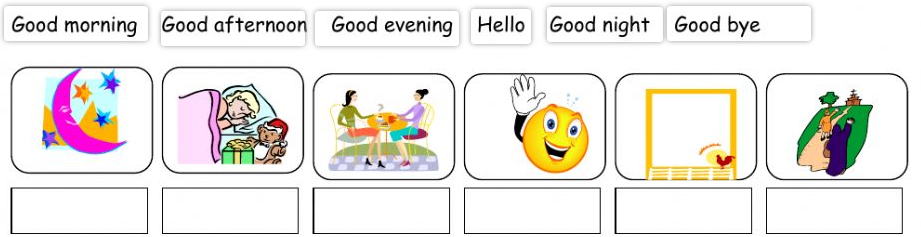 2.Draw a line to macth  the greetings and sentences.3.Match and write.Find and circle 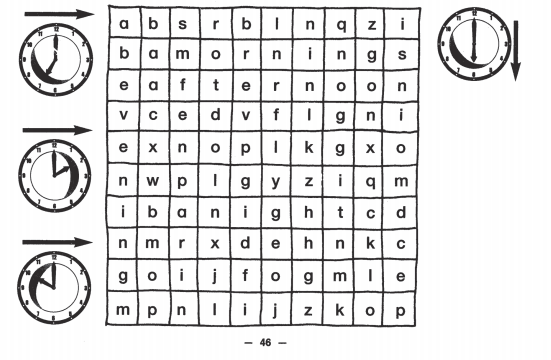 4.Read and match5.Read the questions . Write the answers.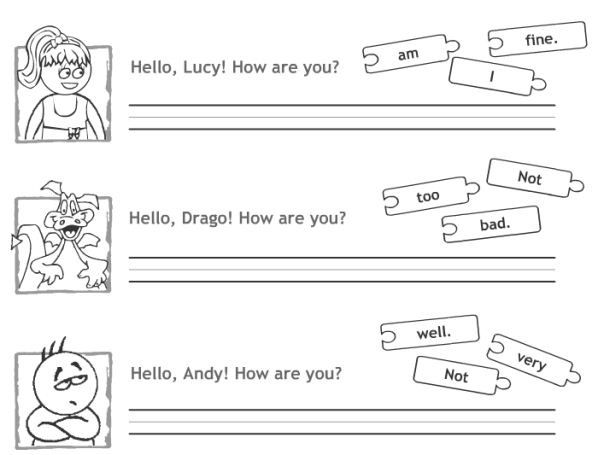 6.Reorder these words to make a complete setence. to/ you/ see/ nice/ again  ______________________________morning/ good/ teacher ______________________________you/tomorrow/see  ______________________________later/ see/ you ______________________________am/ Vietnam/ I/ from ______________________________mai/are/you/how/? ______________________________to/too/nice/you/see ______________________________am/well/I/very ______________________________7.Read and circle:Today I go school from 7:30 to 11:30 in the morning. My classroom is very big. My friends are lovely. We usually say “Hello” every morning. When my teacher comes into classroom, everybody stands up and say “Good morning, teacher”. She is a beautiful woman. When our lessons finish, she says “Goodbye, class”.I go to school ____________ in the morningA. From 6.30 to 10.30		B. from 7.30 to 11.30My classroom is very ____________A. Big				B. smallWhen my teacher comes into the classroom, everybody stands up and say “_______________”A. Good morning teacher		B. hello teacherMy teacher is _______A. a lovely woman		B. a beautiful womanWhen our lessons finish, our teacher says “______________”A. Goodbye class			B. good night mum8.Complete the dialogue:1. 	Mai: Hello, my __________ is MaiLan: ___________, Mai. I’m ___________. How _______you?Mai: I ________ fine, thanks. And _________?Lan: ____________, thanks2. 	Mai: Good afternoon, Miss TrangMiss Trang: _____________Mai, _________________________?Mai: I’m fine, thank you. How ________________?Miss Trang: ______________, thanks. Goodbye 9.Unscramble  the words below.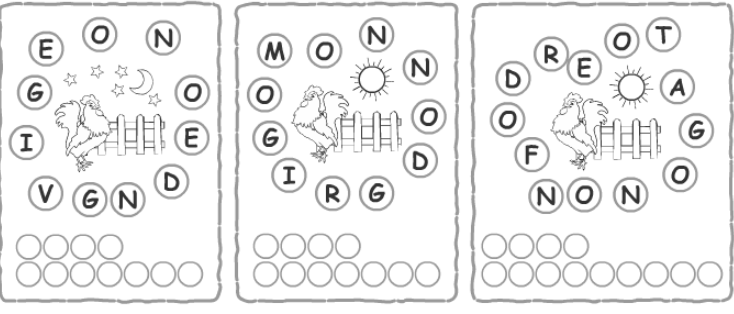 1.It’s 7 am . I’m having breakfast.a.good moring2.It’s 10 pm . I’m going to sleep.b.good afternoon3.It’s 8 pm . I’m meeting Mr Green.c.good evening4.It’s 4 pm . I’m leaving Miss Bell’s classroom.d.hello5.It’s 9 am . I am meeting my friend Martin.e.good night6.It’s  2 pm . I’m entering the library.f.good byeI go to bed at ________________________nightI go to school in the ___________________eveningI play in the _________________________afternoonI watch televison in the _________________morning1. Good morning, class.2. How are you, Mai?3. Goodbye, Miss Hien.4. Nice to see you again5. Good nightA. Nice to see you, too.B. Bye, Hoa. See you tomorrow.C. Good night.D. Good morning, Miss Hien.E. I'm very well, thank you.